КОНСПЕКТ ПРОДУКТИВНОЙ ДЕЯТЕЛЬНОСТИ НА  ТЕМУ            «3D МАТРЕШКА» ДЛЯ ДЕТЕЙ СТАРШЕЙ ГРУППЫ.Составила воспитатель Лоскутникова Ю. Б.ПРОГРАММНЫЕ  ЗАДАЧИ.Образовательные:Закрепить знания детей о народных игрушках.Познакомить с современными видами росписи матрешек.Воспитательные:Воспитывать детей на народных традициях, показывая связь старины с современными подходами Воспитывать самостоятельность, аккуратность.Коррекционные:Развивать чувство цвета и ритма при составлении узора,   творческую фантазию детей.Закреплять навыки связной речи.Укрепление графомоторных функций, развитие глазомера. Демонстрационный материал:                                                                                                                    Выставка матрешек, расписанных в русских традициях. Демонстрация слайдов  с изображением современных и креативных матрешек.Образец готовой работы.  Материал для работы (на каждого ребенка):Лист бумаги с контуром матрешки (средняя полоска нарисована).Набор фломастеров или карандашей или восковых мелков (на выбор педагога). Предварительная работа:Беседы о матрешках описательные и исторические.Оформление выставки «Шли матрешки по дорожке». Игры с народными игрушками,.Чтение стихов о народных игрушках.Роспись матрешек в карандаше и в технике пластилинографии по народным мотивам.ХОД ЗАНЯТИЯ:                                     Эй, девчушки-хохотушки,Развеселые болтушки!Эй, ребята-молодцы,Озорные удальцы!Подходите, подходитеНа игрушки посмотритеВсе игрушки хорошиПолюбуйтесь от души!- Ребята, у нас создана выставка народных игрушек. Они вам знакомы. Назовите их.Дети – Матрешки.- Вам нравятся эти игрушки? А чем они вам нравятся?  (ответы детей).- Мы с вами много говорили о мастерах из разных городов, которые расписывают эти игрушки в старорусских традициях. Но в наше время есть художники, они «одевают» матрешек в современном стиле с необычными узорами. Это авторские матрешки. Посмотрим на них?Показ слайдов креативной росписи. Обсуждение росписи с детьми:Вам нравятся такие матрешки?Стали бы с ними играть?Хотите быть современными художниками?- Сегодня я вам предлагаю нарисовать матрешек в современном стиле. В стиле 3D. Садитесь на свои рабочие места и приготовимся к работе.Пальчиковая гимнастика.Шли матрешки по дорожке, (шагаем пальчиками по столу)Было их немножечко: (разжимаем и сжимаем кулаки)Три Матрены, (показываем по три пальца на обеих руках)Две Матрешки (показываем по два пальца на обеих руках)И одна Матрешечка (показываем по одному пальцу на обеих руках).Приступаем к работе. Вместе с воспитателем, комментирующим действия, начинаем рисовать верх, чередуя параллельные линии по цвету (3-4 цвета). От края листа до контура матрешки линии прямые горизонтальные, а внутри контура – ведем дугой. Дальше продолжается прямая линия.- Верх нашей матрешки готов, разомнемся.  ( дети встают около столов).Разминка.Шли матрешки по дорожке,  (топают,  изображая матрешек)Было их немножечко: (наклоны в разные стороны, указывая пальцем направление)Три Матрены,  (три хлопка)Две Матрешки (два хлопка)И одна Матрешечка. (один хлопок)(Хлопки в ладоши можно заменить на похлопывание по плечам или по коленям).- Продолжим свою работу. Расписываем низ матрешки. (Если у детей получается, то можно предложить закончить самостоятельно, можно продолжить  и совместно). По завершению работ, контуры можно стереть, но я оставила.Итог.- Про какую игрушку мы сегодня говорили?- Что узнали нового?- Кем были? Что делали?- Вам понравилось?- Можно ли нарисовать в 3D другие игрушки и предметы?Ребята, вы молодцы. Теперь вы знаете еще один способ раскрашивания разных предметов. Пробуйте потом сами и у вас все получится. Мне очень понравилось ваше старание и получившиеся матрешки.Слайды для демонстрации.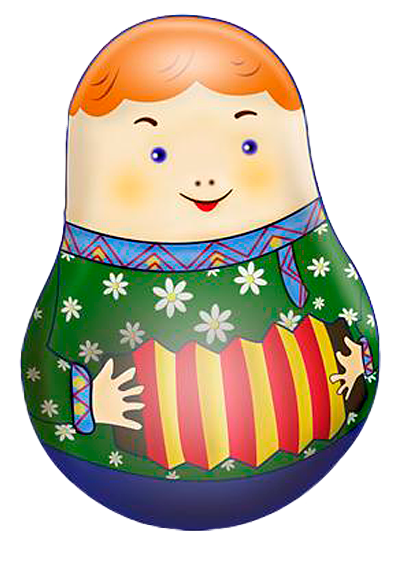 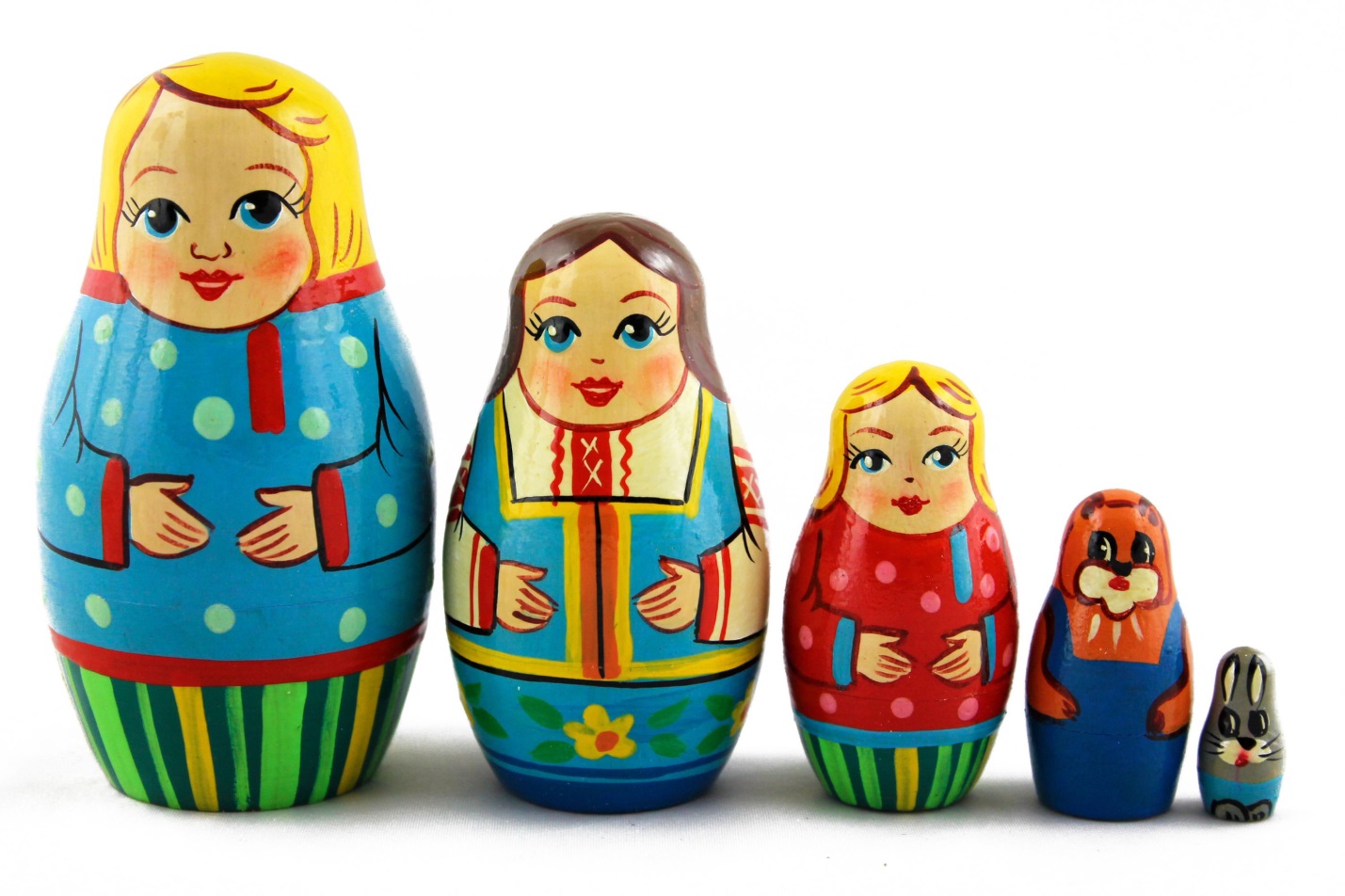 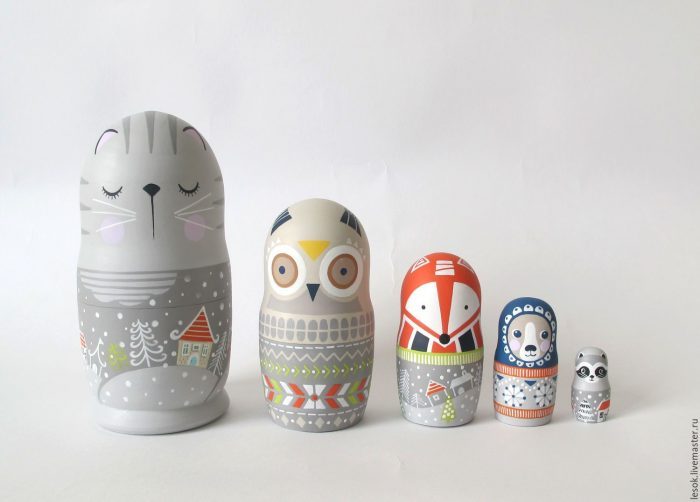 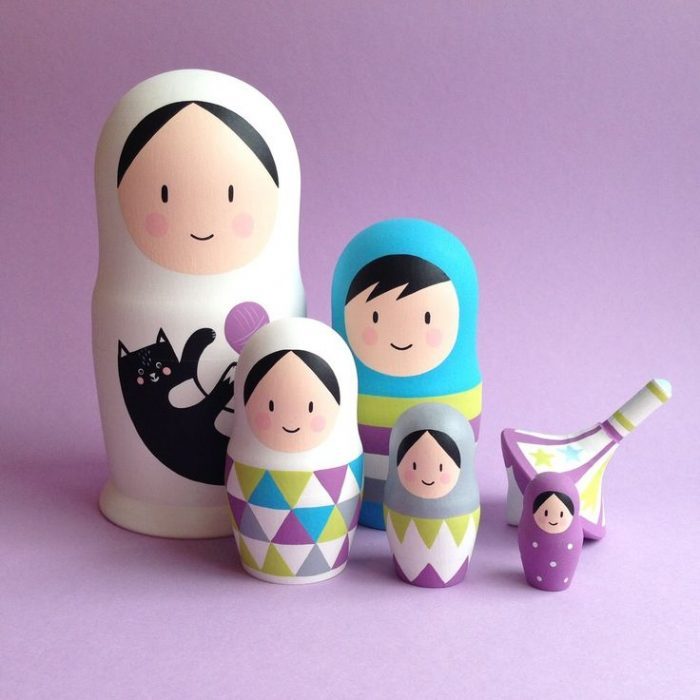 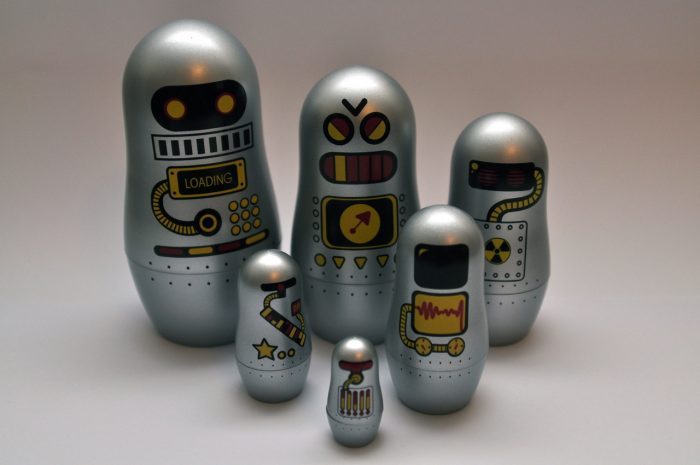 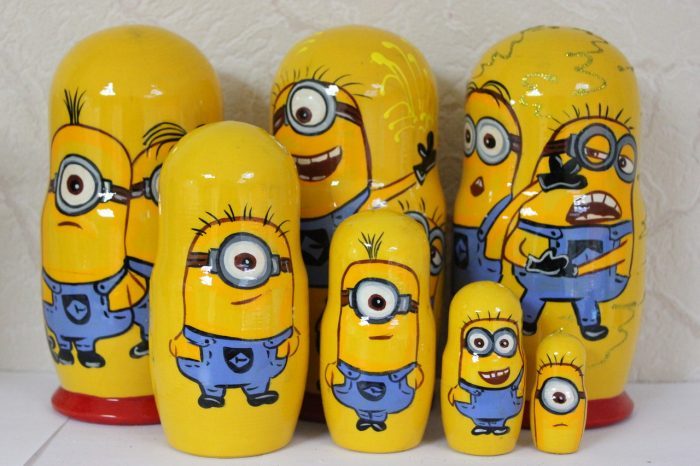 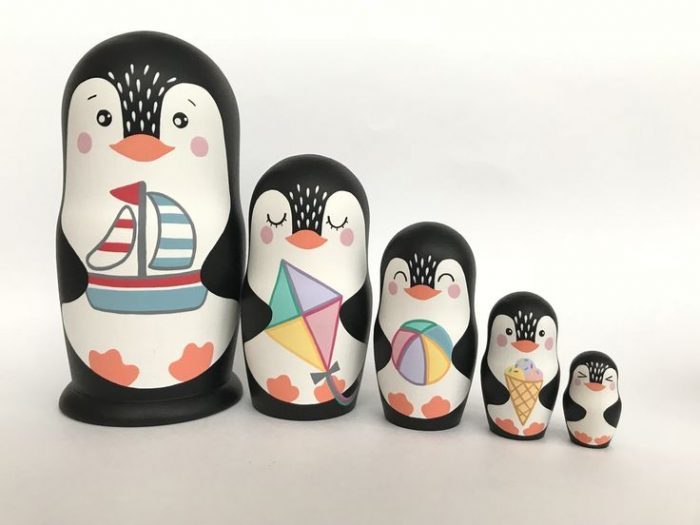 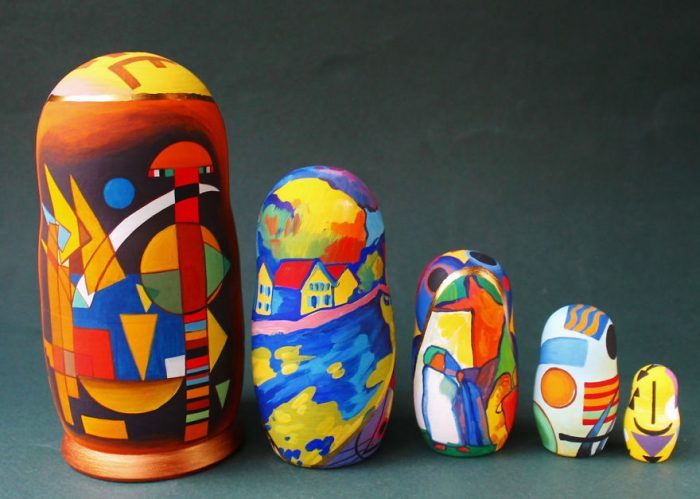 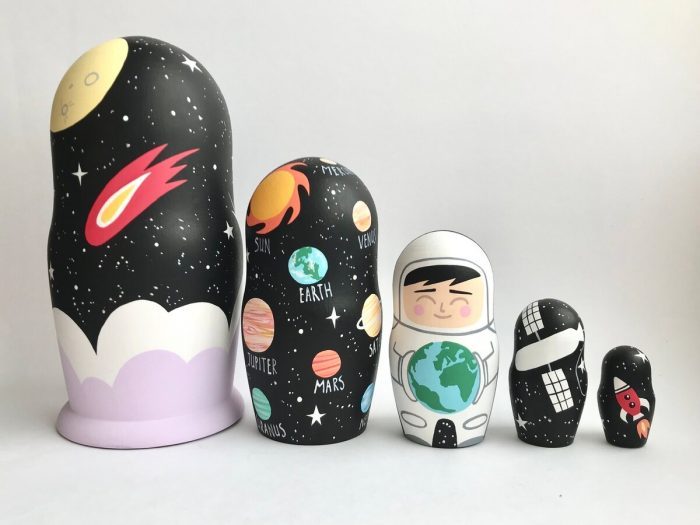 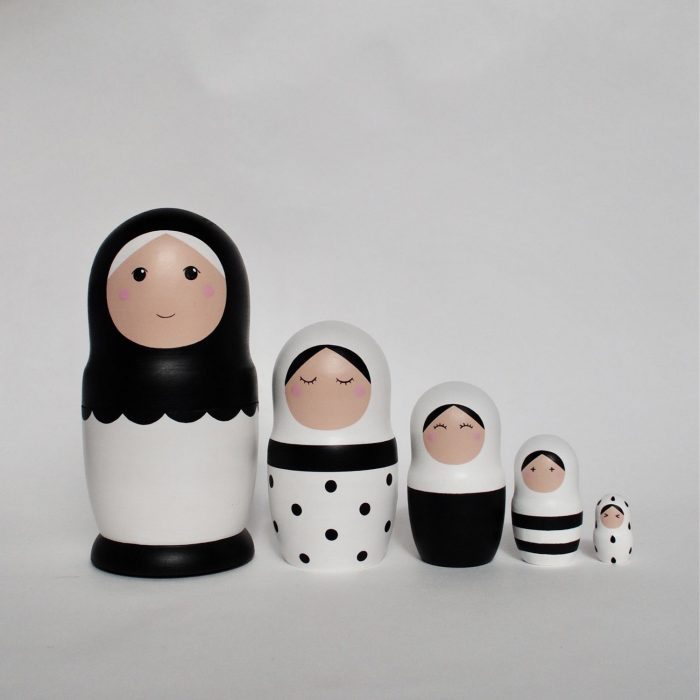 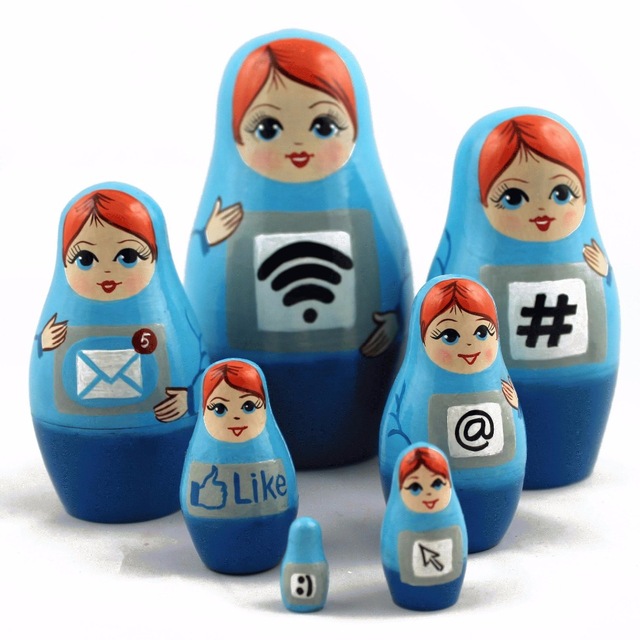 Образец и готовые работы детей.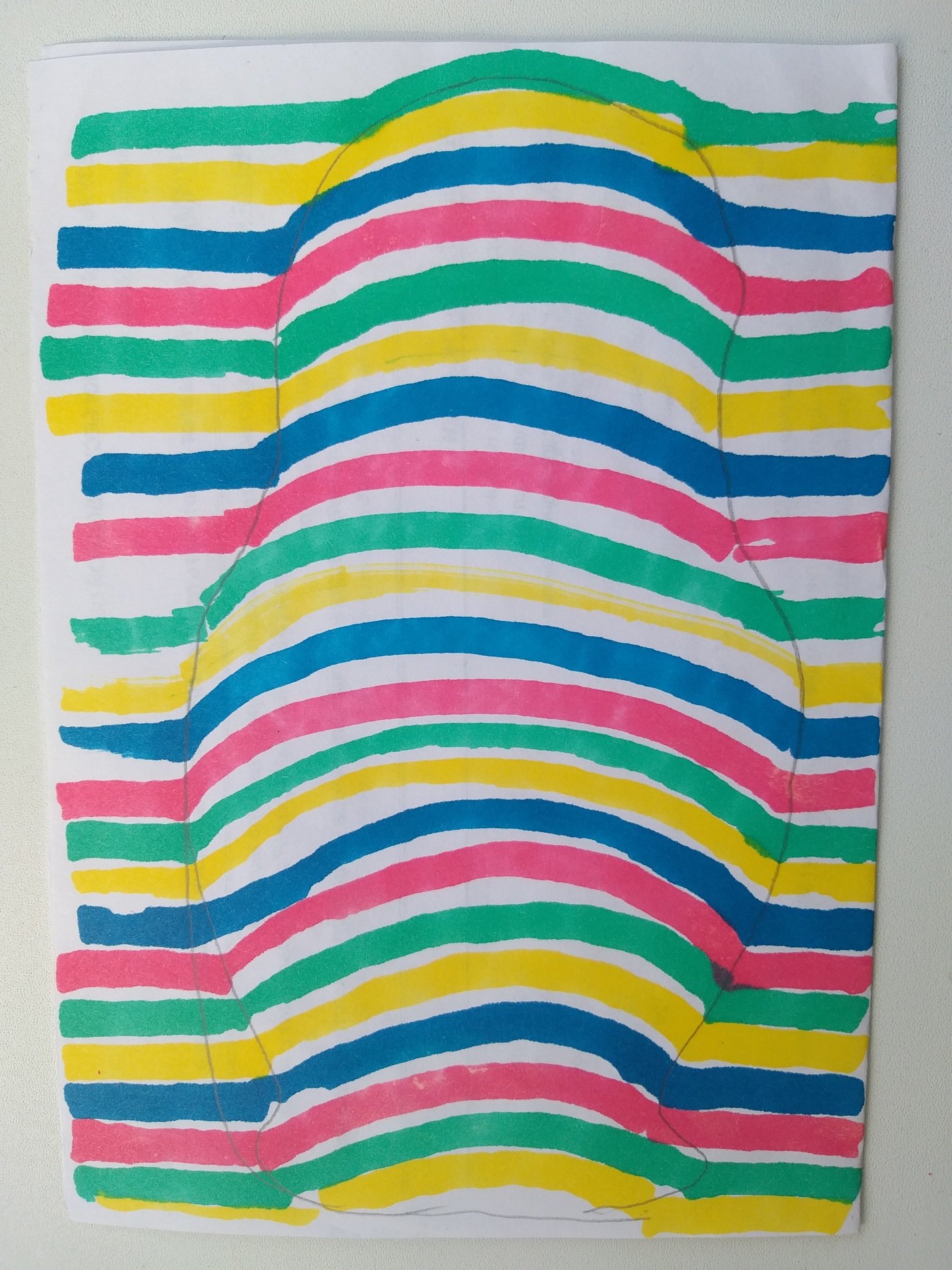 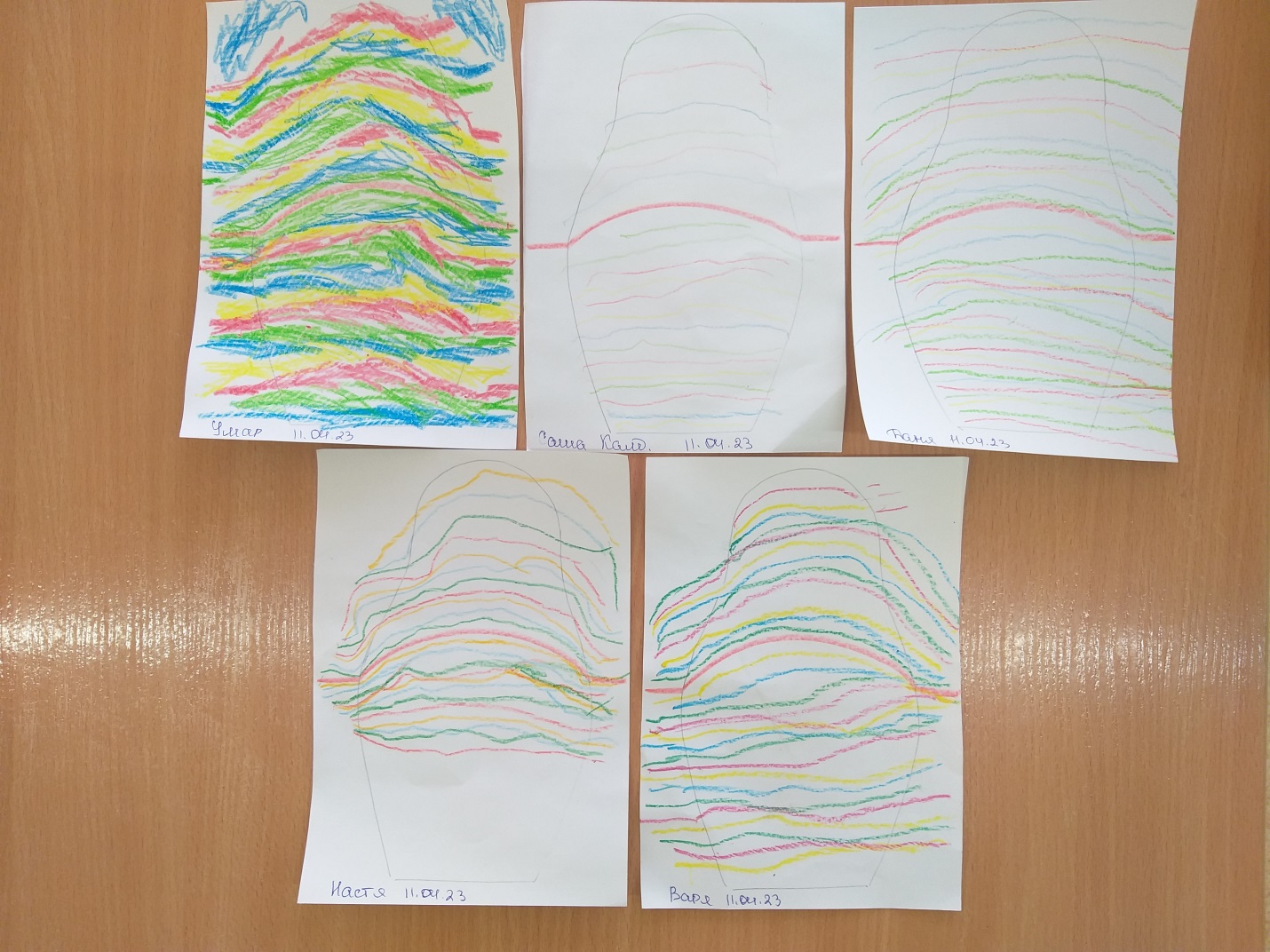 